Сценарий спортивного праздника для детей старшей группы «За здоровьем в детский сад!» инструктор по физической культуре                                                                          Дударева Ю. М.Цель:Формировать  у детей интерес и ценностное отношение к своему здоровью и занятиям физической культурой посредством использования здоровьесберегающих технологий   и интерактивного оборудования (многофункциональный спортивно-игровой комплекс «спортивная эстафета»), организации подвижных игр и эстафет.Задачи:формировать у детей представление о значении физкультуры для здоровья человекаформировать у воспитанников потребность в двигательной активностизакреплять знания детей о необходимости соблюдения правил гигиены и безопасности для здоровьявоспитывать интерес к здоровому образу жизни, занятиям спортом,    посредством организации спортивного праздника - соревнований Оборудование: акустическая система, конусы-ориентиры, мячи  мягкие,  мячи резиновые, обручи, гири, кегли, массажные дорожки.Предварительная работа с детьми:  проведение занятий на темы:-  "Что значит быть здоровым?"  -  «Для чего нужны физические нагрузки?» ( рассматривание  сюжетных картинок, беседа по содержанию)      -  знакомство детей на физкультурных занятиях со  спортивным оборудованием,     с разными видами спорта,    беседа о его значении для человека.Под «Марш»  дети входят в спортивный зал, строятся полукругом.Ведущий:В зал спортивный мы сегодня Приглашаем всех сейчас,Праздник спорта и здоровьяНачинается у нас!Корригирующая ходьба по массажным дорожкамА мы сегодня посоревнуемся! Прежде чем начать соревнования, предлагаю провести разминку под веселую песенку.Ходьба на носках в среднем темпе, руки на поясе.Ходьба с высоким подниманием коленей, руки на поясе.Ходьба приставным шагом по гимнастической палке, руки балансируют.Ходьба в полуприседе, руки на коленях.Ходьба на наружных сводах стоп.Ходьба на носочках, руки вверх.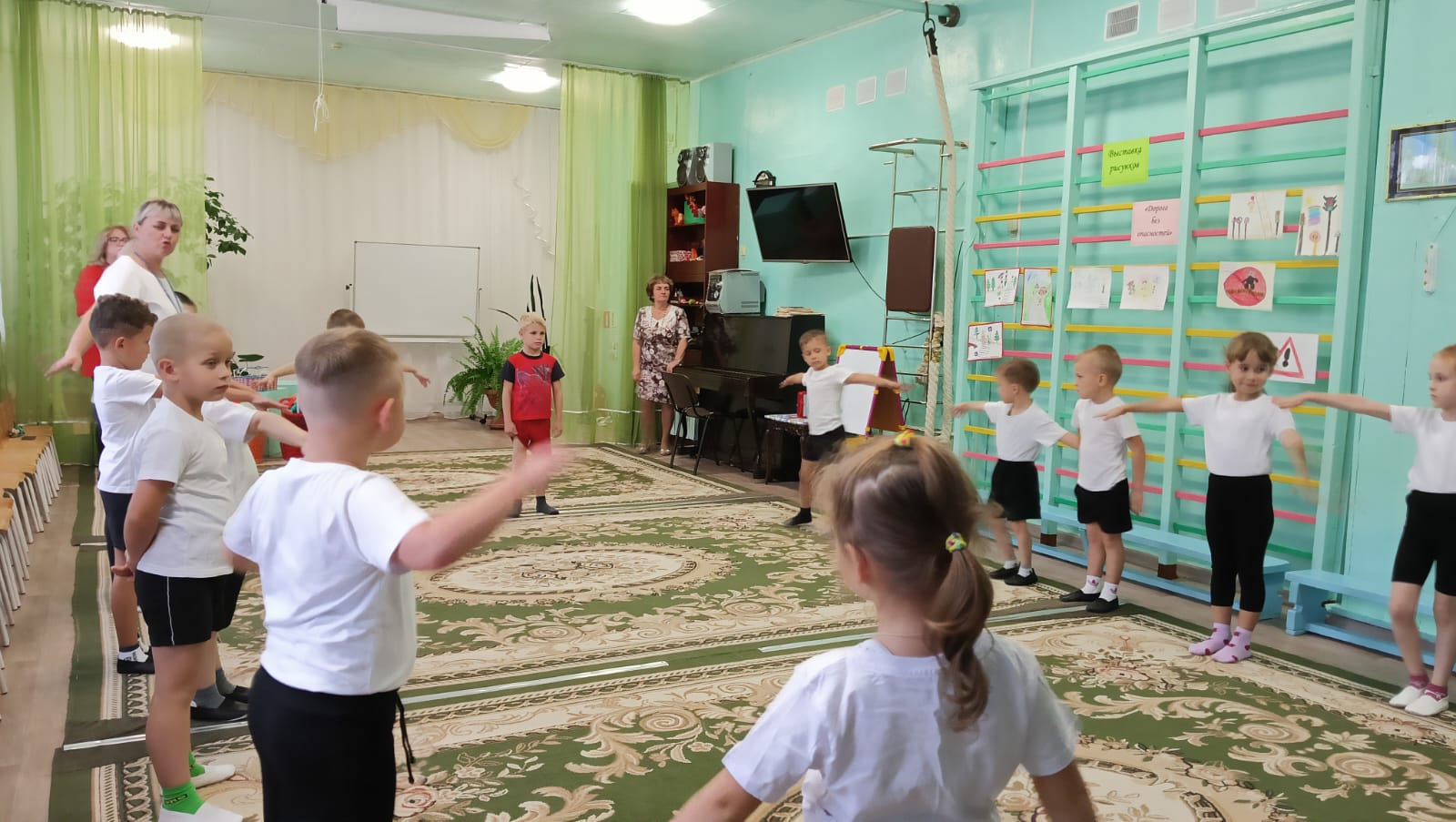 Основная частьПостроение и представление команд.Эстафеты «Виды спорта»:Ведущий:  А какие виды спорта и спортивный инвентарь вы знаете? Вам помогут узнать какие эстафеты у нас будут мои загадки!Мяч в кольце! Команде гол! Мы играем в... (баскетбол)А что нужно для игры в «Волейбол», «Баскетбол», «Футбол»?Круглый, Мягкий, полосатыйНравится он всем ребятам.Может долго он скакать,И совсем не уставать! (мяч)Передай мягкий мяч.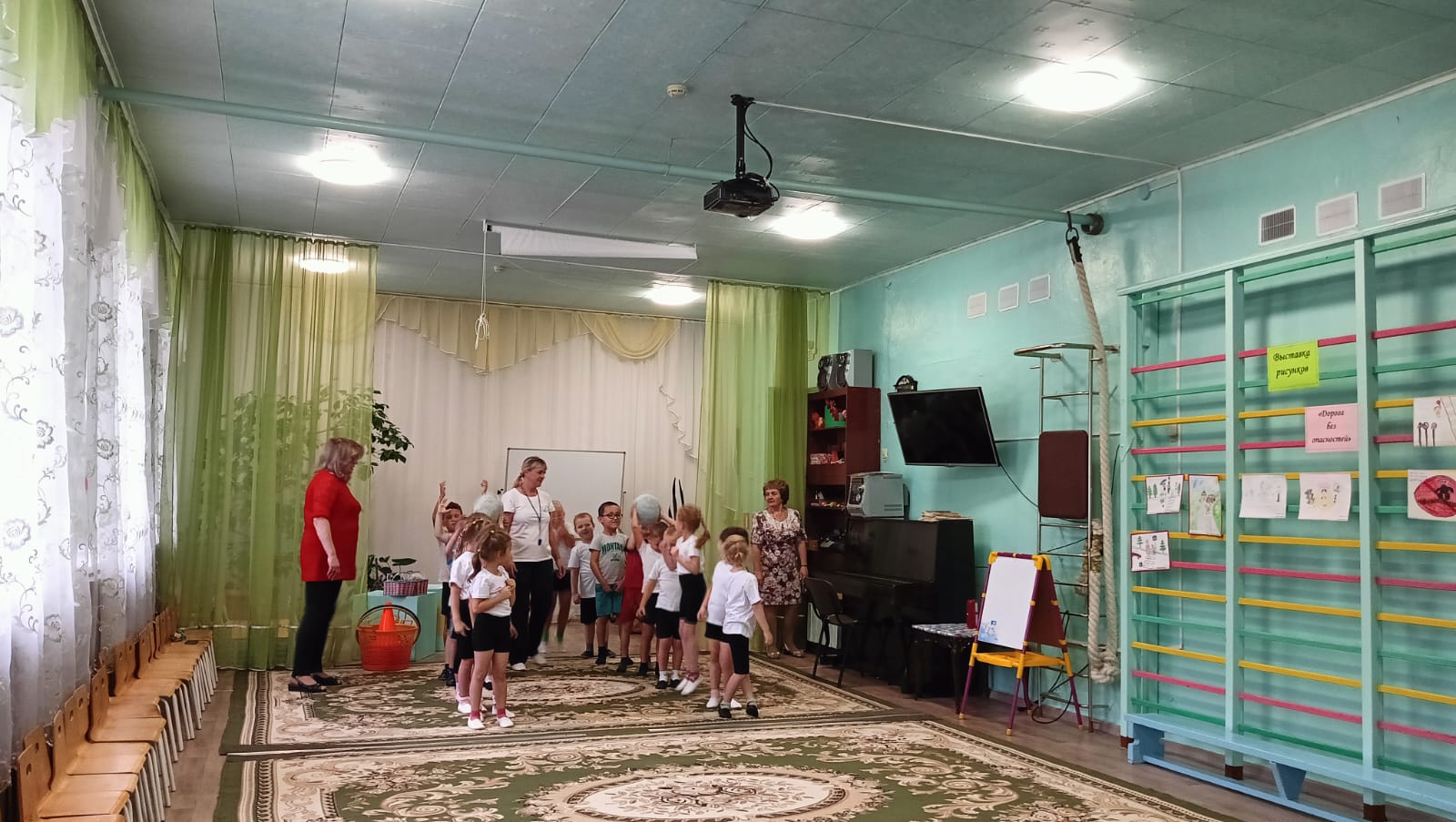 Прокати мяч змейкой.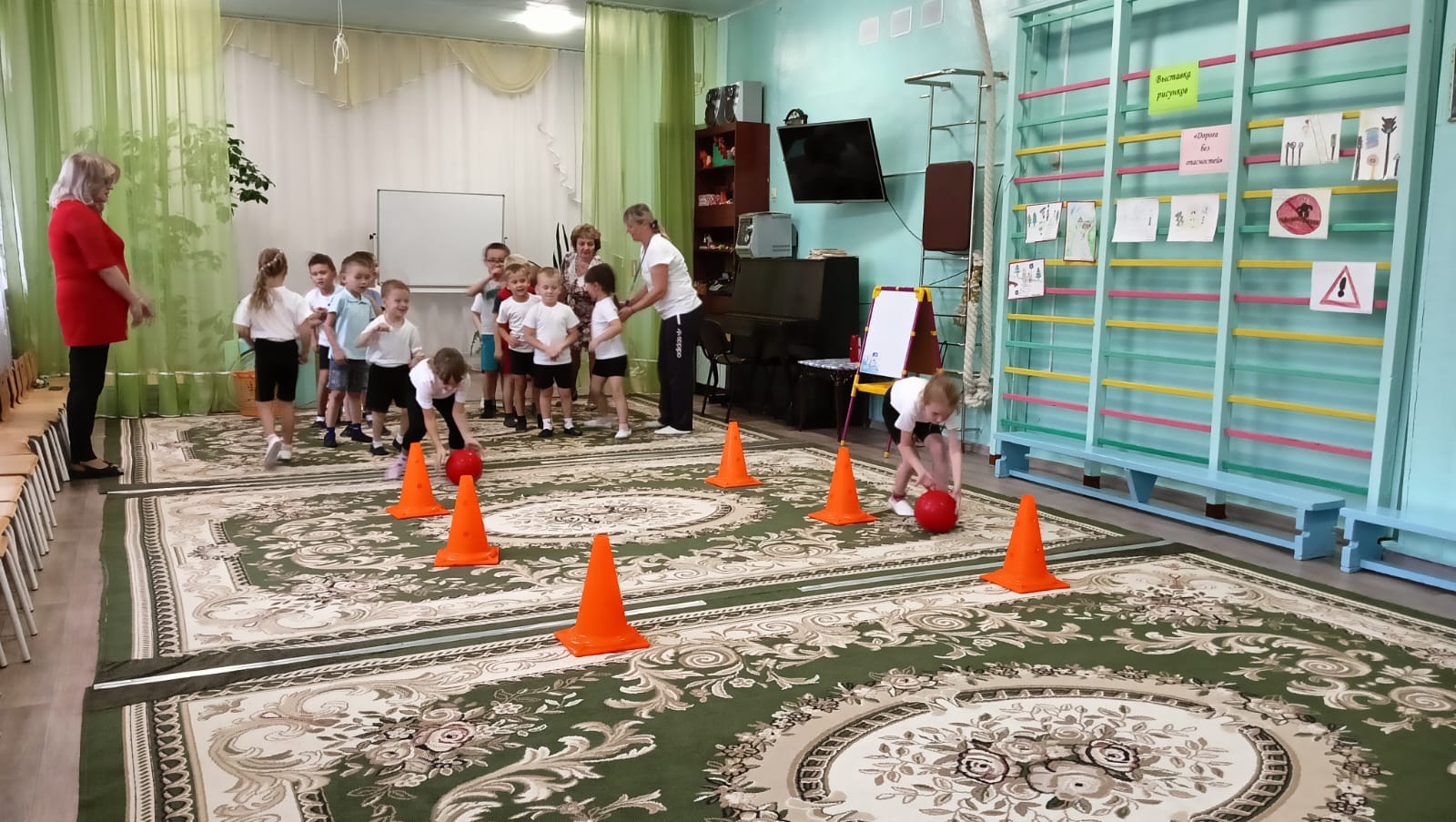 Ведущий:Конь, канат, бревно и брусья,
Кольца с ними рядом.
Перечислить не берусь я
Множество снарядов.
Красоту и пластику
Дарит нам ... гимнастика Что необходимо для занятий гимнастикой?Я его кручу рукой, и на шее, и ногой,И на талии кручу, и ронять я не хочу! (обруч)Прокати обруч.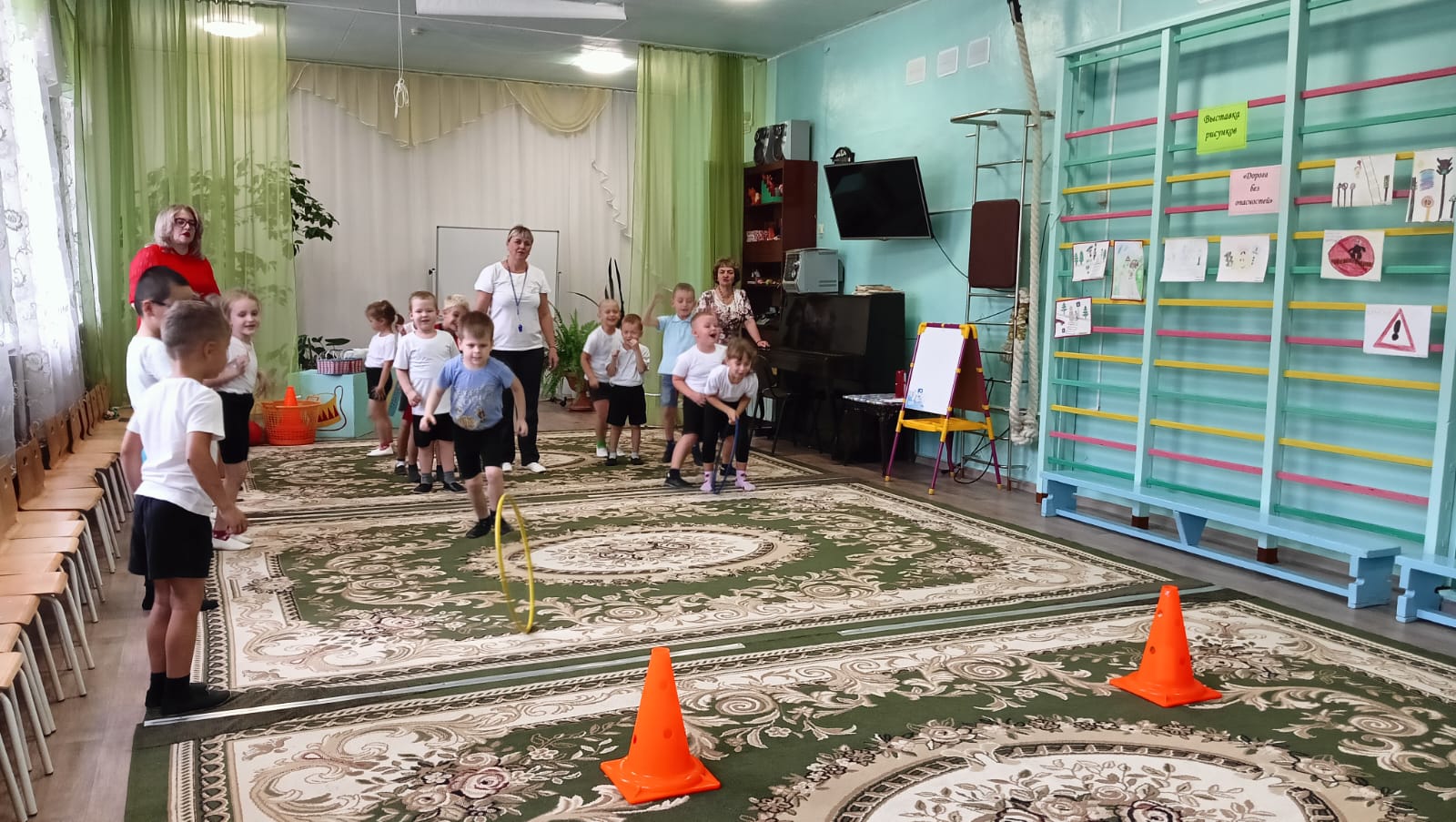 Ведущий: Со спортом дружим мы всегда,Мы физкультуре рады!Нас впереди победы ждут,Рекорды и награды! А что нужно, чтобы быть очень сильным?Буду я тренироваться, буду силы набираться,А для этого в квартире у меня большие… гири!Перенеси гири.Ведущий:Вы у солнца и у ветра.Возьмите пламенный задор.На секунды и на метры.Поведем с друзьями спор.Потому, что отличится.В спорте все хотят сейчас!И узнать кто самый меткий, у кого зорче глаз?А в каких видах спорта нужно быть метким?Боулинг (Кто больше собьет кеглей мячом)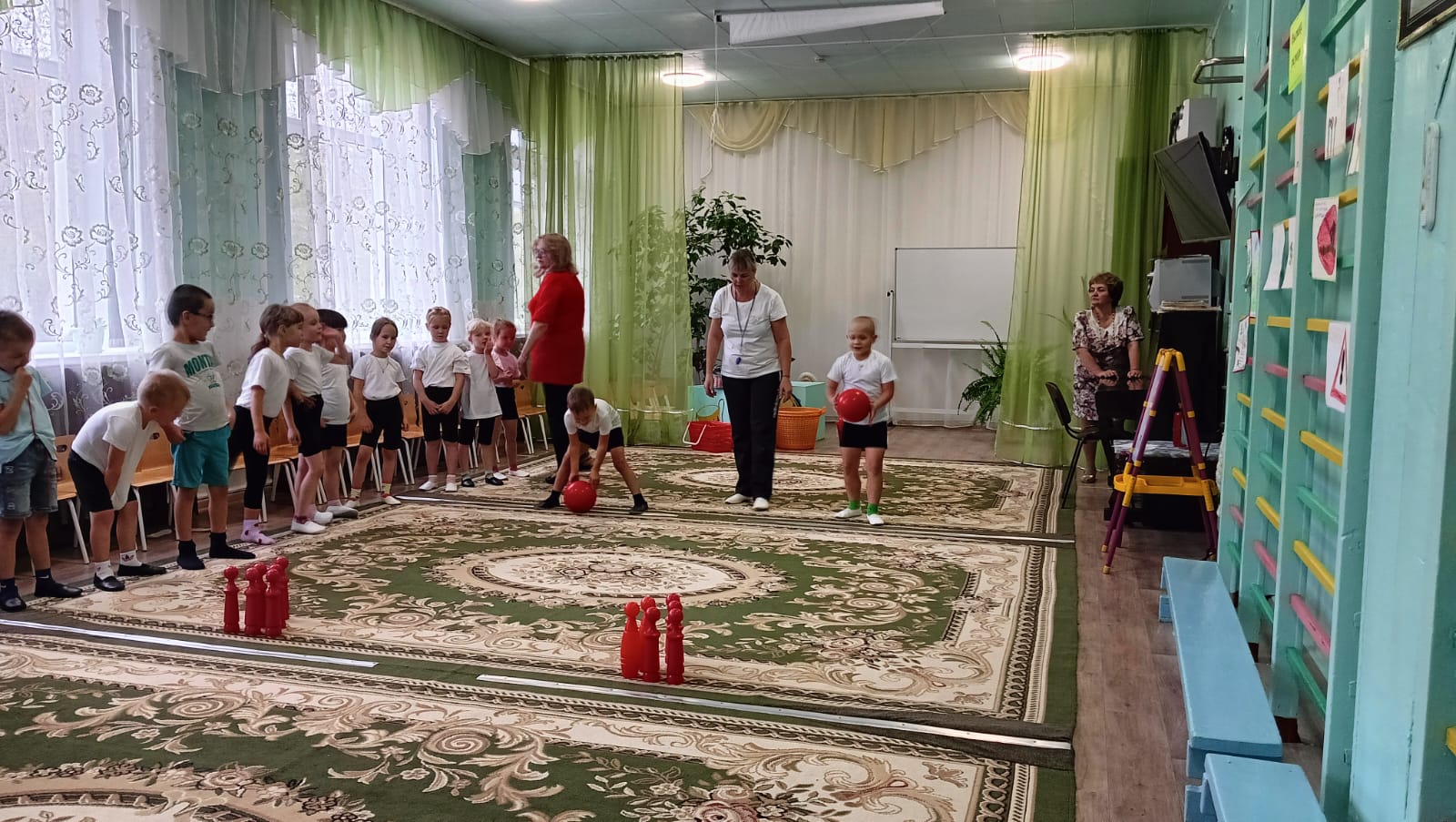 Ведущий:Кто всех быстрей,Кто всех ловчей,Всем очень интересно!Пусть слышится веселый смехИ не смолкает песня! (Песенка «Олимпийцев»)